КАРТОЧКА СЛУШАТЕЛЯПрограмма повышения квалификации ____________________________________________________ _____________________________________________________________________________________ Сроки проведения обучения ____________________________________________________________ Фамилия, Имя, Отчество слушателя ______________________________________________________ _____________________________________________________________________________________ Дата рождения _______________________________________________________________________ Паспортные данные: серия _______№________ кем и когда выдан ____________________________ _____________________________________________________________________________________ Сведения о высшем образовании: окончил(а) в ________году ________________________________ 									(наименование ВУЗа, факультета)_____________________________________________________________________________________ _____________________________________________________________________________________Диплом: серия_________ номер _________________ дата выдачи_________________ Специальность по диплому _____________________________________________________________ Сведения об образовании: окончил(а) интернатуру/ординатуру/ аспирантуру (нужное подчеркнуть)в __________году по специальности _____________________________________________________ ученая степень, звание _________________________________________________________________ Сертификат специалиста: серия ______номер _______________рег.номер ______________________ специальность ________________________________________________________________________ Свидетельство (удостоверение) об аккредитации рег.номер__________________________________ Сведения о прохождении профессиональной переподготовки ________________________________ _____________________________________________________________________________________ (укажите название программы профессиональной переподготовки, год и место прохождения)Диплом: серия___________ номер ______________дата выдачи _________________ специальность________________________________________________________________________ Место работы (название медицинской организации, министерства или ведомства, структурного подразделения) _______________________________________________________________________ __________________________________________________________________________________________________________________________________________________________________________ Адрес, телефон, адрес электронной почты _________________________________________________ _____________________________________________________________________________________ _____________________________________________________________________________________ Занимаемая должность и стаж в ней ______________________________________________________ _____________________________________________________________________________________ Адрес проживания:Индекс, адрес и телефон ________________________________________________________________ _____________________________________________________________________________________ _____________________________________________________________________________________ Адрес электронной почты ______________________________________________________________ Дата прибытия на обучение _____________________________________________________________ Дополнительно (можете указать любую дополнительную информацию, которую считаете нужной) _______________________________________________________________________________________________________________________________________________________________________________________________________________________________________________________________ 						Подпись слушателя _____________________________ Специалист по учебно – методической работе		_________________/Т.Е. Гостева  00.00.0000гСогласие на обработку персональных данных	Я, _____________________________________________________________________,паспорт серия __________ номер _____________, кем и когда выдан ____________________ _____________________________________________________________________________ _____________________________________________________________________________ код подразделения _______________, проживающий по адресу: _______________________ _____________________________________________________________________________,согласен (а) на обработку предоставленных мной в процессе обучения в Тюменском кардиологическом научном центре - филиале Федерального государственного бюджетного научного учреждения «Томский национальный исследовательский медицинский центр Российской академии наук» (далее- Центр) персональных данных (Ф.И.О., дата, место рождения, сведения о гражданстве (подданстве), паспортные данные, сведения об образовании, обязанности, сведения о месте работе, адрес фактического места жительства, адрес по прописке, номера личных телефонов, контактная информация, информация об образовании, информация о трудовой деятельности) и размещение их в базе данных Центра для обработки персональных данных обучающихся.	Я проинформирован(а), что под обработкой персональных данных понимаются действия (операции) с персональными данными в рамках выполнения Федерального закона от 27.07.2006 г. №152-ФЗ, а конфиденциальность персональных данных соблюдается операторами в соответствии с требованиями законодательства Российской Федерации.	Настоящее согласие действует в течении периода обучения и хранения личного дела. Я информирован(а) о том, что настоящее согласие может быть отозвано мной в письменной форме в любое время._________________ 					________________ 	__________________   дата							   подпись			Фамилия И.О.служебные отметки: _Гостева Т.Е.Специалист по УМР					________________ 	__________________  							   подпись			датаТЮМЕНСКИЙ КАРДИОЛОГИЧЕСКИЙ НАУЧНЫЙ ЦЕНТР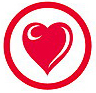  - филиал Федерального государственного бюджетного научного учреждения «Томский национальный исследовательский медицинский центр Российской академии наук» (Тюменский кардиологический научный центр)